 Министерство культуры и туризмаРеспублики МордовияУправление культурыГородского округа СаранскМуниципальное бюджетное  учреждениедополнительного образования«Детская художественная школа №4» городского округа Саранск.Консультативные  задания  по  предмету  станковая  композиция.6 АБВГ класс.  Преподаватель:  Кухар  Светлана  Васильевна. Тема:  Закат. Акварельные  заливки.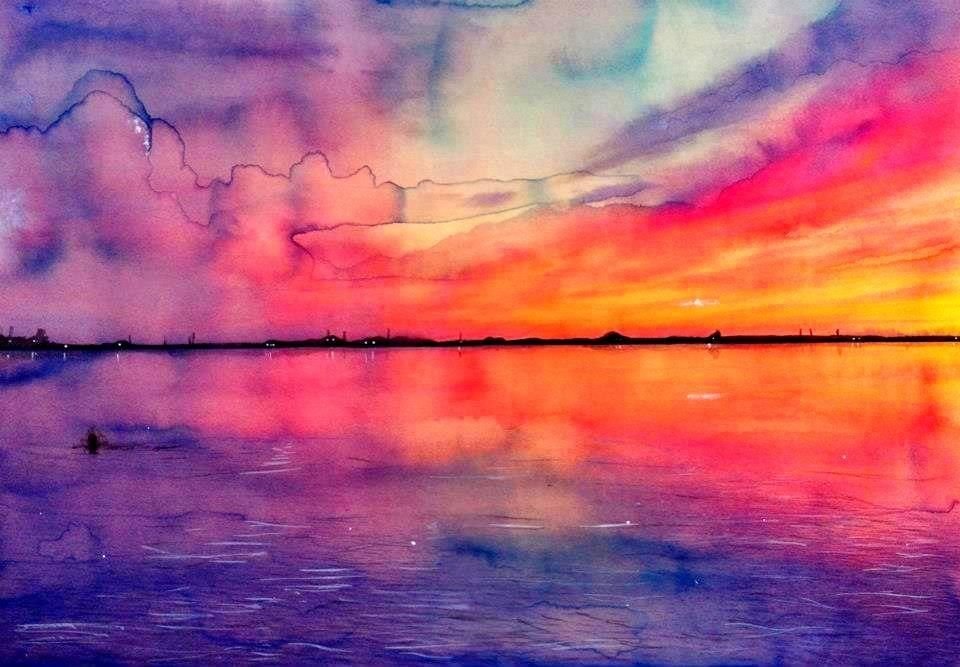 Цель: закрепление  навыков  работы    акварелью.Задача: создание  в  работе   колорита   при  слиянии  цветов.  Работа  в  технике  по «сырому».Материалы:  акварельные  краски,  кисти,  бумага  А 4.Варианты  работ.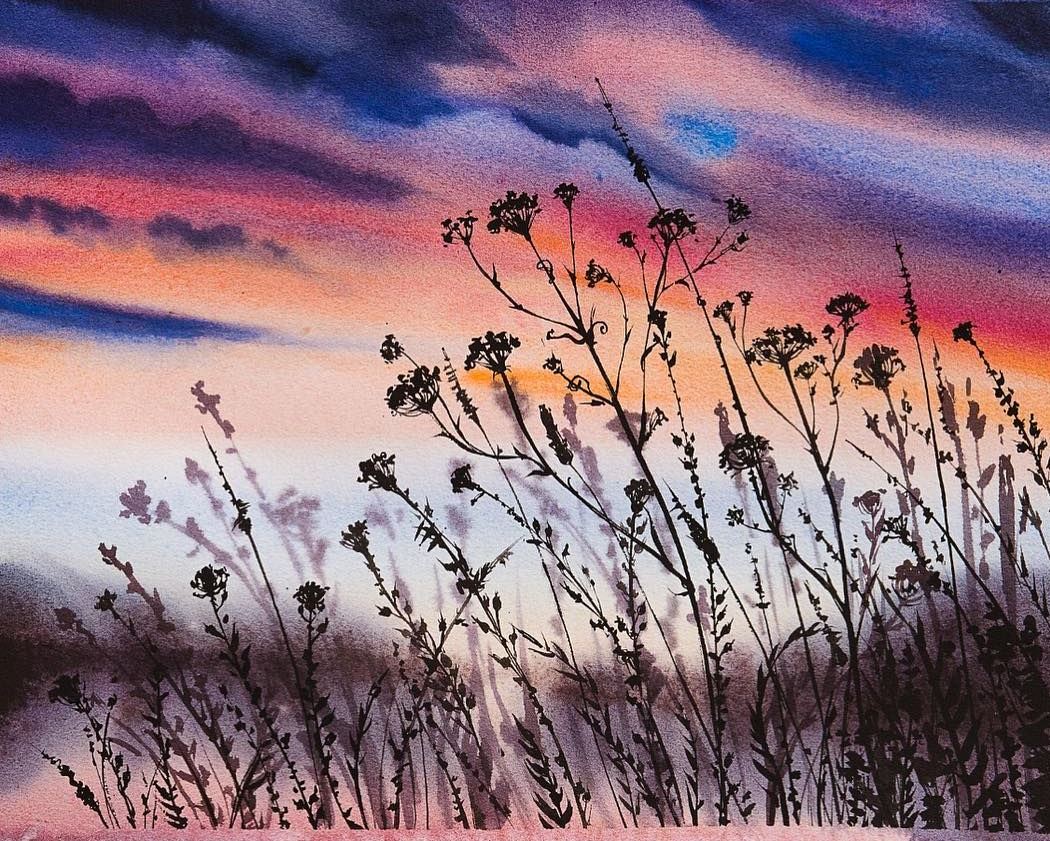 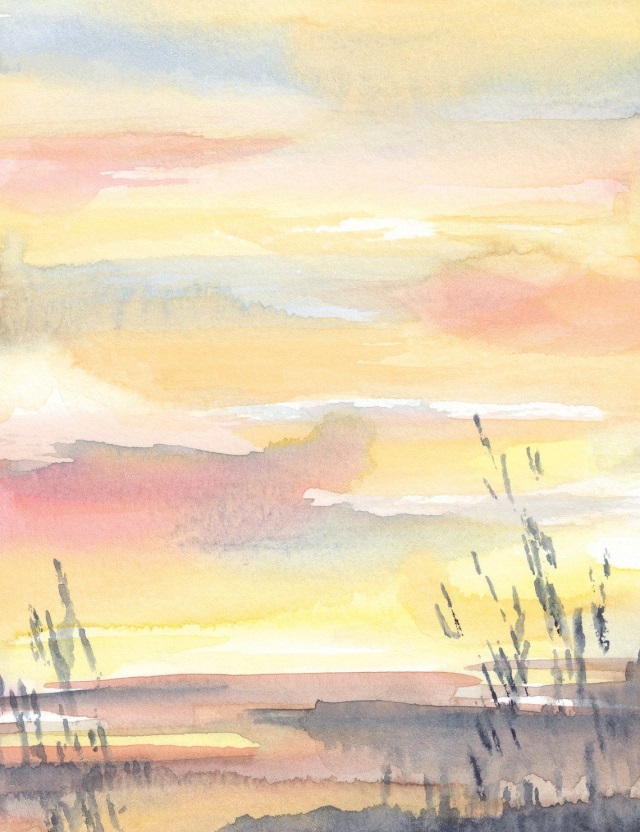 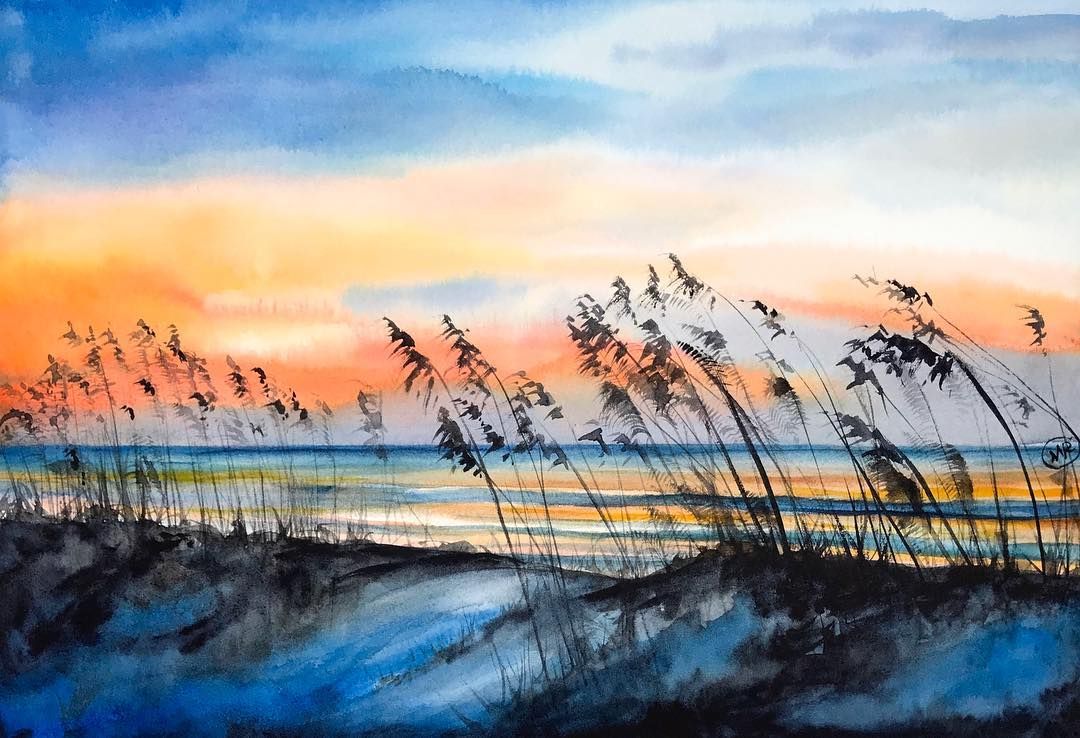 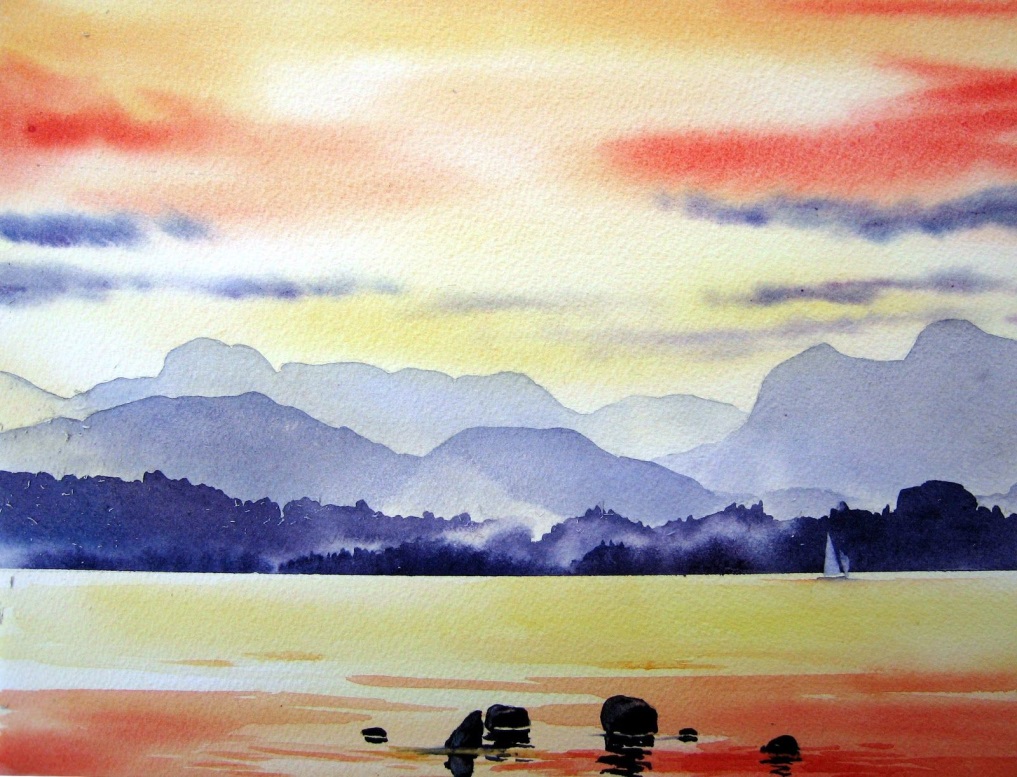 